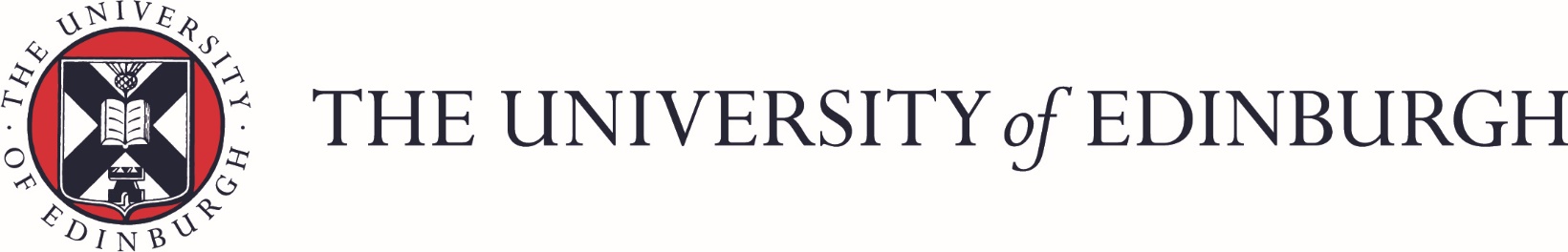 Disability & Learning Support Service (DLSS)Health & Wellbeing Centre, 7 Bristo Square, Edinburgh EH8 9ALDisability.service@ed.ac.uk    www.ed.ac.uk/student-disability-serviceMedical Evidence Form To arrange support and set up an initial appointment, we need you to provide suitable medical evidence.  You can do this by either:Option A:     Send/email a letter from a medical practitioner to DLSS that outlines:     ~ Details and symptoms of your disability, medical or mental health condition     ~ When the diagnosis was made and how this affects your daily life and studies.Option B:     Complete and send/email this form to DLSS.     ~ Enter your details in Section 1     ~ Ask a medical practitioner to complete Sections 2 and 3 and sign the declaration.All evidence must be presented in English.SECTION 1: STUDENT’S DETAILS (student to complete)SECTION 2: MEDICAL PROFESSIONAL DETAILS (med. professional to complete)In order for the University to provide the student with appropriate support, information about the nature of their disability, medical or mental health condition is required.  Please complete the form, sign the declaration and pass it back to the student. Type of practice or organisation: (mark with an x)Please state the student’s disability, medical or mental health condition.What are the student’s symptoms?Please explain how these symptoms might impact on the student’s studies.Is this disability, medical or mental health condition ongoing and long-term? (To be considered long-term, the disability must have lasted at least 12 months.)SECTION 3: MEDICAL PROFESSIONAL DECLARATION (med. prof. to complete)Sign, stamp and date this form to confirm that to the best of your knowledge the information provided is true and complete.ADDITIONAL INFORMATIONLast Form Update: 30 January 2023Full Name:Matriculation No:Date of Birth:Your Name:Profession:Name and address of practice/organisationName and address of practice/organisationName and address of practice/organisationName and address of practice/organisationGPHospitalPrimary Care TeamOther (give details)Other (give details)Other (give details)Secondary Care TeamOther (give details)Other (give details)Other (give details)YesNoDate of diagnosis or onset of symptoms: Date of diagnosis or onset of symptoms: Date of diagnosis or onset of symptoms: Date of diagnosis or onset of symptoms: Date of diagnosis or onset of symptoms: Signature:Date:Office StampDo you need help?If you have any questions about evidence requirements or completing this form see: www.ed.ac.uk/student-disability-service/students/evidenceor email: disability.service@ed.ac.uk All correspondence should include the student’s matriculation number.Where to send your letter/formEmail to disability.service@ed.ac.uk.Post or hand in the form to DLSS (address at top of form). 